Approved Researcher Scheme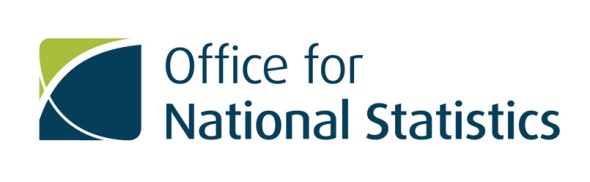 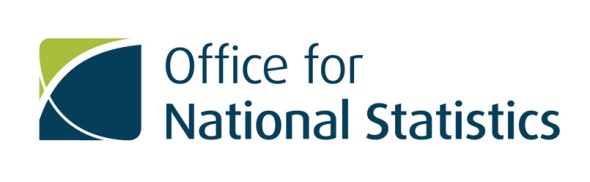 ONS Longitudinal StudySupplementary Form1	Please indicate the main theme(s) of your project:2	Will you require access to your Longitudinal Study Research Version data extract at the Secure Research Service (SRS)? Yes	 No3	Location(s) where analysis of outputs will be conducted:
Only outputs that have been disclosure checked will be released from the SRS to Accredited Researchers. You must specify the details of all locations where these outputs will be accessed. In case of more than one location, please give also details for all sites where research will be conducted.4	With regards to a secure use of the data, please state measures in place to protect the technical and physical security and confidentiality of outputs.
Refer to the Guide to Good Practice: Microdata Handling and Security before proceeding: http://www.data-archive.ac.uk/media/132701/UKDA171-SS-MicrodataHandling.pdf5	Provide a description of the population selected for the study:(For example, “all female LS members enumerated at the 1971 and 2011 Censuses, and aged 16-49 years at the 1971 Census”.)6	What files will the data be drawn from?
See Annex A for a description of the data in each of the LS files.7	What variables will you need?
If possible, please list the variables you need in detail. This section should be completed using the LS Data Dictionary; this is to assist with the creation of your data extract. Should additional variables from the LS Research Version be needed for the same project, you will not be required to reapply. Please add additional rows as required.8	Derived variable(s):List the input variables to be used in the derivation and, where possible, show how the variable will be derived.(For example, “Number of earners in the LS household in 1981 derived using input variables: 8, SEX, ECONACT8, and URESIND8. Algorithm: count of people in a household who are usually resident, for whom ECONACT = 1 or 2 and age is 16-65 years for men or 16-60 years for women”.)9	In summary:Number of variables to be investigated (approximate):		     Estimate of number of subjects in study population:		     10	What outputs will you need from the Longitudinal Study?
(Please tick those that apply)11	Will you do further output manipulation at your own site using disclosure-controlled outputs?Yes	 No12	Cross-classification of some variables (e.g. ethnicity, rare causes of death, small geographical areas) may breach confidentiality. If this happens would you accept outputs which are further aggregated?Yes	 No13	Other comments:A User Support Officer should complete the following section. It applies to work carried out within the ONS. 14	Name and employer of person expected to extract and prepare the data from the Longitudinal Study:15	What software packages will be needed to produce the output from the LS?16	Will ONS need to add the user’s own look-up tables to the LS data? Yes	NoAgeingEthnic minority populationsHousing and householdsChildhood and YouthHealth and mortalityInternal migration, population distribution and environmentOther, please specify:      Other, please specify:      Other, please specify:      Other, please specify:      Other, please specify:      Other, please specify:      Organisation:Address:Country:Census dataEvents dataEvents dataEvents dates1971           Yes /  NoBirths ofLS members	 Yes / NoBirths ofLS members	 Yes / NoFrom: 	     To: 	     1981          Yes /  NoBirths to LS members	Yes /  NoBirths to LS members	Yes /  NoFrom: 	     To: 	     	1991          Yes /  NoCancer registrations	 Yes /  NoCancer registrations	 Yes /  NoFrom: 	     To: 	     2001           Yes /  NoDeaths ofLS members	Yes /  NoDeaths ofLS members	Yes /  NoFrom: 	     To: 	     	2011           Yes /  NoEcologicalvariables     Yes /  NoOther census data:Other events data:Other events data:From: 	     To: 	     From: 	     To: 	     NumberFilenameName of variableShort description of variable123456789101112131415StataSASRPlain text fileExcelOther (specify):Cross tabulationsAggregated data set of frequency recordsRegression coefficientsSPSS Yes	 NoSTATA Yes	 NoSASYes	 NoRYes	 NoMlWin Yes	 NoOther (please specify) 